§7-443.  Business and other activities conducted by trustee1.  Separate accounting for business or other activity.  If a trustee who conducts a business or other activity determines that it is in the best interest of all the beneficiaries to account separately for the business or activity instead of accounting for it as part of the trust's general accounting records, the trustee may maintain separate accounting records for its transactions, whether or not its assets are segregated from other trust assets.[PL 2017, c. 402, Pt. A, §2 (NEW); PL 2019, c. 417, Pt. B, §14 (AFF).]2.  Net receipts used for business or other activity.  A trustee who accounts separately for a business or other activity may determine the extent to which its net cash receipts must be retained for working capital, the acquisition or replacement of fixed assets and other reasonably foreseeable needs of the business or activity, and the extent to which the remaining net cash receipts are accounted for as principal or income in the trust's general accounting records.  If a trustee sells assets of the business or other activity, other than in the ordinary course of the business or activity, the trustee shall account for the net amount received as principal in the trust's general accounting records to the extent the trustee determines that the amount received is no longer required in the conduct of the business.[PL 2017, c. 402, Pt. A, §2 (NEW); PL 2019, c. 417, Pt. B, §14 (AFF).]3.  Separate accounting records activities.  Activities for which a trustee may maintain separate accounting records include:A.  Retail, manufacturing, service and other traditional business activities;  [PL 2017, c. 402, Pt. A, §2 (NEW); PL 2019, c. 417, Pt. B, §14 (AFF).]B.  Farming;  [PL 2017, c. 402, Pt. A, §2 (NEW); PL 2019, c. 417, Pt. B, §14 (AFF).]C.  Raising and selling livestock and other animals;  [PL 2017, c. 402, Pt. A, §2 (NEW); PL 2019, c. 417, Pt. B, §14 (AFF).]D.  Management of rental properties;  [PL 2017, c. 402, Pt. A, §2 (NEW); PL 2019, c. 417, Pt. B, §14 (AFF).]E.  Extraction of minerals and other natural resources;  [PL 2017, c. 402, Pt. A, §2 (NEW); PL 2019, c. 417, Pt. B, §14 (AFF).]F.  Timber operations; and  [PL 2017, c. 402, Pt. A, §2 (NEW); PL 2019, c. 417, Pt. B, §14 (AFF).]G.  Activities to which section 7‑454 applies.  [PL 2017, c. 402, Pt. A, §2 (NEW); PL 2019, c. 417, Pt. B, §14 (AFF).][PL 2017, c. 402, Pt. A, §2 (NEW); PL 2019, c. 417, Pt. B, §14 (AFF).]SECTION HISTORYPL 2017, c. 402, Pt. A, §2 (NEW). PL 2017, c. 402, Pt. F, §1 (AFF). PL 2019, c. 417, Pt. B, §14 (AFF). The State of Maine claims a copyright in its codified statutes. If you intend to republish this material, we require that you include the following disclaimer in your publication:All copyrights and other rights to statutory text are reserved by the State of Maine. The text included in this publication reflects changes made through the First Regular and First Special Session of the 131st Maine Legislature and is current through November 1. 2023
                    . The text is subject to change without notice. It is a version that has not been officially certified by the Secretary of State. Refer to the Maine Revised Statutes Annotated and supplements for certified text.
                The Office of the Revisor of Statutes also requests that you send us one copy of any statutory publication you may produce. Our goal is not to restrict publishing activity, but to keep track of who is publishing what, to identify any needless duplication and to preserve the State's copyright rights.PLEASE NOTE: The Revisor's Office cannot perform research for or provide legal advice or interpretation of Maine law to the public. If you need legal assistance, please contact a qualified attorney.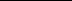 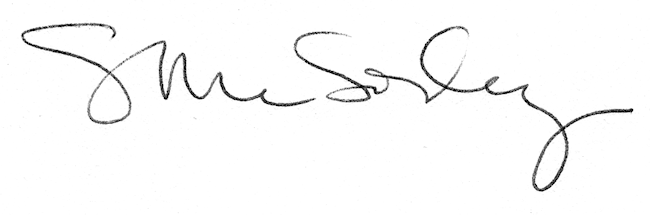 